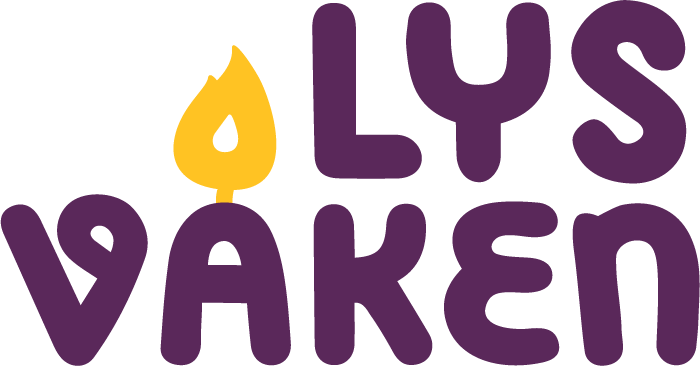 Evaluering Frå Holmestrand kyrkje, må tilpassast lokalt. Vel ut nokre spørsmål. Kan også printast ut som plakat og brukast med emoji-klistremerke.Her kan du skrive kva du tenkjer. Dette er anonymt – ikkje skriv namnet ditt!Har du vore med på noko i kyrkja før? Kva var det?Korleis synest du det var på Lys vaken? Kva var dårlegast? Kva var best?Har du lært noko nytt om Xxx kyrkje? Kva?Har du lært noko nytt om kyrkjeåret? Kva?Har du lært noko nytt og Gud og Jesus? Kva?Korleis var det å sove i kyrkja?Likte du maten? Kva var best?Kva synest du om nyttårsfeiring i kyrkja?Korleis var det å tenne lys?Kva synest du om leiarane?Korleis var gudstenesta?